Шановні сумчани!З метою запобігання поширенню на території України гострої респіраторної хвороби COVID-19, спричиненої коронавірусом SARS-CoV-2, з 12 березня  до 24 квітня 2020 року на всій території України запроваджено карантин. У зв’язку з цим, постановою Кабінету Міністрів України від               11 березня 2020 року № 211 (зі змінами) та рішенням Сумської міської ради від 3 квітня 2020 року № 6688-МР встановлено ряд обмежень.  За порушення правил карантину передбачено штраф –                        від 17 тис. грн. до 34 тис. грн. для громадян і від 34 тис. грн. до                170 тис. грн. для посадових осіб. Станом на 9 квітня, по Сумській області складено 141 адміністративний протокол про порушення правил карантину                 (ст. 44-3 КУпАП) і відкрито одне кримінальне провадження. 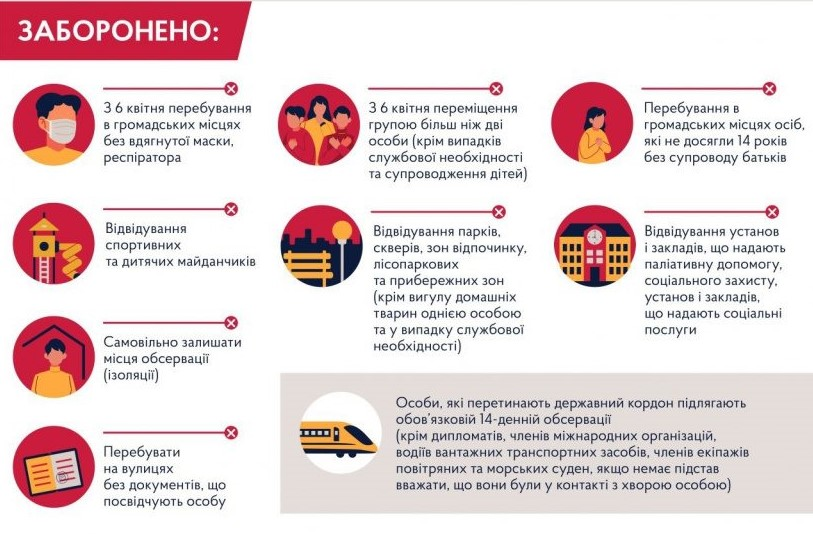 Дотримуйтесь карантину! Бережіть себе та рідних!